附件1华南师范大学大学城校区平面图（红色方框为教一栋课室大楼）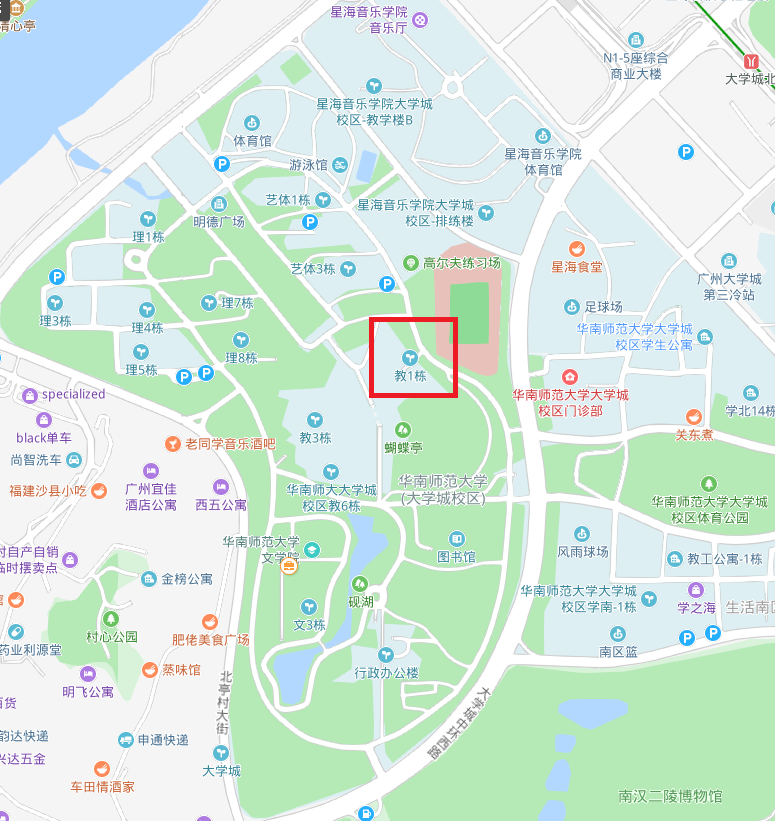 